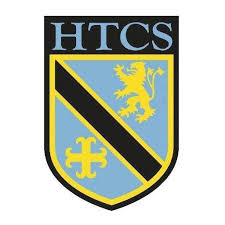 Unit: The HolocaustProgressProgressProgressKey ideasRAGI can explain why Hitler rose to power I can compare the different forms of persecution the Nazis used to control the Jewish population, and make a judgement about the significant.I can evaluate the impact of Nazi policies on the Jewish populationI can explain how the Nazi ‘final solution’ developed and why it resulted in genocideLessonLearning FocusAssessmentKey Words1Who was Adolf Hitler?Formative questioning, Regular Recall, Austrian, Holocaust, Nationalist Socialist German Worker’s Party, Fuhrer.2Why did the Nazis come to power?Formative questioning, Regular Recall ILO: 12 Mark QuestionSA, Munich Putsch, Treaty of Versailles.3How had Jews been treated throughout history?Formative questioning, Regular Recall, Green PenPersecution, Anti-Semitism, Judaism.4How did the Nazis brainwash German people?Formative questioning, Essay QuestionPropaganda, Joseph Goebbels, Informing.5How did the Nazis persecute the Jews?Formative questioning, Regular Recall, Green PenILO: Research individual and group resistance to the NazisNuremberg Laws, Restrictions, Opposition, White Rose6Why was Kristallnacht a turning point? Formative questioning, Regular Recall ILO: Source Analysis QuestionAssassination, Synagogue, Property, Broken Glass, Pogrom, Vandalism.7How did the Nuremberg laws impact Jewish lives?Formative questioning, Regular Recall, Essay QuestionReich, Laws, Citizenship, Incarceration, Deportation.8What was life like in a Jewish ghetto?Formative questioning, Regular Recall, Green PenIsolated, Closed and Open Ghettos, Mass Graves.9Why did the Nazis resort to their final solution?Formative questioning, Regular Recall ILO: 12 Mark QuestionEinsatzgruppen, Genocide, Extermination,  Concentration.10Case Study: Eva ClarkeEssay Question, Regular RecallSystematic, Labour Camps, Auschwitz-Birkenau.Unit: The HolocaustProgressProgressProgressKey ideasRAGI can explain why Hitler rose to power I can compare the different forms of persecution the Nazis used to control the Jewish population, and make a judgement about the significant.I can evaluate the impact of Nazi policies on the Jewish populationI can explain how the Nazi ‘final solution’ developed and why it resulted in genocideLessonLearning FocusAssessmentKey Words1Who was Adolf Hitler?Formative questioning, Regular Recall, Austrian, Holocaust, Nationalist Socialist German Worker’s Party, Fuhrer.2Why did the Nazis come to power?Formative questioning, Regular Recall ILO: 12 Mark QuestionSA, Munich Putsch, Treaty of Versailles.3How had Jews been treated throughout history?Formative questioning, Regular Recall, Green PenPersecution, Anti-Semitism, Judaism.4How did the Nazis brainwash German people?Formative questioning, Essay QuestionPropaganda, Joseph Goebbels, Informing.5How did the Nazis persecute the Jews?Formative questioning, Regular Recall, Green PenILO: Research individual and group resistance to the NazisNuremberg Laws, Restrictions, Opposition, White Rose6Why was Kristallnacht a turning point? Formative questioning, Regular Recall ILO: Source Analysis QuestionAssassination, Synagogue, Property, Broken Glass, Pogrom, Vandalism.7How did the Nuremberg laws impact Jewish lives?Formative questioning, Regular Recall, Essay QuestionReich, Laws, Citizenship, Incarceration, Deportation.8What was life like in a Jewish ghetto?Formative questioning, Regular Recall, Green PenIsolated, Closed and Open Ghettos, Mass Graves.9Why did the Nazis resort to their final solution?Formative questioning, Regular Recall ILO: 12 Mark QuestionEinsatzgruppen, Genocide, Extermination,  Concentration.10Case Study: Eva ClarkeEssay Question, Regular RecallSystematic, Labour Camps, Auschwitz-Birkenau.